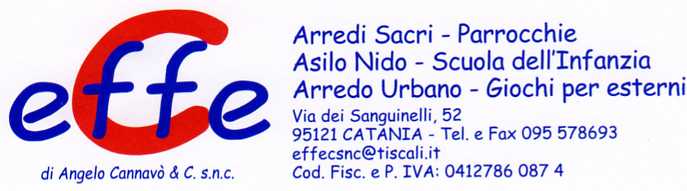 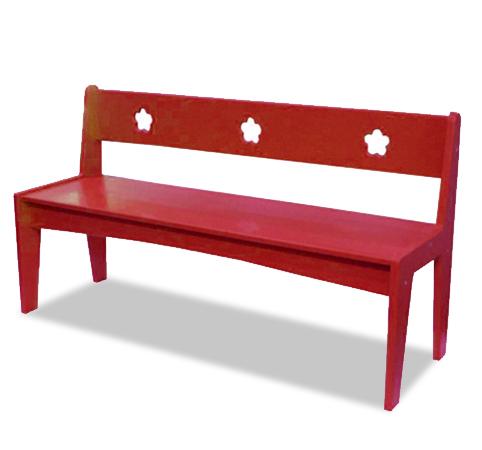 Descrizione:Panca fiorellina, è una seduta pensata per rendereallegre le vostre aule ed i vostri spazi gioco.Con una struttura robusta e colorata in multistrato, eun forellino a forma di piccola margherita, si èottenuto una seduta dinamica e fresca, che, con la suavarietà di colori, si adatta perfettamente ad ognivostra esigenza. Lunghezza 110 cm.* per le versioni laccate acquisto minimo 10 pezzi percolore.Tipi di scuola: nido – materna - adultoCategoria: Panche per bambiniCodice: AP0106X